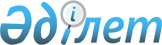 Ақтоғай аудандық мәслихатының 2017 жылғы 21 желтоқсандағы 18 сессиясының "2018-2020 жылдарға арналған аудандық бюджет туралы" № 164 шешіміне өзгерістер мен толықтыру енгізу туралыҚарағанды облысы Ақтоғай аудандық мәслихатының 2018 жылғы 16 ақпандағы 20 сессиясының № 183 шешімі. Қарағанды облысының Әділет департаментінде 2018 жылғы 26 ақпанда № 4620 болып тіркелді.
      Қазақстан Республикасының 2008 жылғы 4 желтоқсандағы Бюджет кодексіне, Қазақстан Республикасының 2001 жылғы 23 қаңтардағы "Қазақстан Республикасындағы жергілікті мемлекеттік басқару және өзін-өзі басқару туралы" Заңына сәйкес, аудандық мәслихат ШЕШІМ ЕТТІ:
      1. Ақтоғай аудандық мәслихатының 2017 жылғы 21 желтоқсандағы 18 сессиясының "2018-2020 жылдарға арналған аудандық бюджет туралы" № 164 шешіміне (нормативтік құқықтық актілердің мемлекеттік тіркеу Тізіліміне № 4514 болып тіркелген, 2018 жылғы 11 қаңтардағы "Тоқырауын тынысы" № 1-2 (7632) газетінде, Қазақстан Республикасының нормативтік құқықтық актілерінің эталондық бақылау банкінде электрондық түрде 2018 жылы 08 қаңтарда жарияланған), келесі өзгерістер мен толықтыру енгізілсін:
      1 тармақ келесі редакцияда мазмұндалсын:
      "1. 2018-2020 жылдарға арналған аудандық бюджет 1, 2, 3, 4, 5, 6, 7, 8 қосымшаларға сәйкес, оның ішінде 2018 жылға келесі көлемдерде бекітілсін:
      1) кірістер – 5422441 мың теңге, оның ішінде:
      салықтық түсімдер – 1487599 мың теңге;
      салықтық емес түсімдер – 7074 мың теңге;
      негізгі капиталды сатудан түсетін түсімдер – 4515 мың теңге;
      трансферттер түсімі – 3923253 мың теңге;
      2) шығындар – 5493509 мың теңге;
      3) таза бюджеттік кредиттеу – 38765 мың теңге:
      бюджеттік кредиттер – 61328 мың теңге;
      бюджеттік кредиттерді өтеу – 22563 мың теңге;
      4) қаржы активтерімен операциялар бойынша сальдо – 0 мың теңге:
      қаржы активтерін сатып алу – 0 мың теңге;
      мемлекеттің қаржы активтерін сатудан түсетін түсімдер – 0 мың теңге;
      5) бюджет тапшылығы (профициті) – алу 109833 мың теңге;
      6) бюджет тапшылығын қаржыландыру (профицитін пайдалану) – 109833 мың теңге:
      қарыздар түсімдері - 61328 мың теңге;
      қарыздарды өтеу – 22563 мың теңге;
      бюджет қаражатының пайдаланылатын қалдықтары – 71068 мың теңге.";
      келесі мазмұндағы 10-1 тармақпен толықтырылсын:
      "10-1. Аудандық бюджет шығыстарының құрамында 2018 жылға арналған ауыл, кенттер, ауылдық округтер бюджеттеріне аудандық бюджеттен нысаналы трансферттер 8 қосымшаға сәйкес қарастырылғаны ескерілсін.
      Ауыл, кенттер, ауылдық округтер бюджеттеріне көрсетілген нысаналы трансферттер сомаларын бөлу Ақтоғай ауданы әкімдігі қаулысының негізінде анықталады.";
      көрсетілген шешімнің 1, 5 қосымшалары осы шешімнің 1, 2 қосымшаларына сәйкес жаңа редакцияда мазмұндалсын;
      осы шешімнің 3 қосымшасына сәйкес 8 қосымшамен толықтырылсын.
      2. Осы шешім 2018 жылдың 1 қаңтарынан бастап қолданысқа енеді. 2018 жылға арналған аудандық бюджет 2018 жылға арналған аудандық бюджет құрамында кенттердің, ауылдың және ауылдық округ әкімдері аппаратының бюджеттік бағдарламалары 2018 жылға арналған аудандық маңызы бар қалалар, ауылдар, кенттер, ауылдық округтер бюджеттеріне аудандық бюджеттен нысаналы трансферттер 
					© 2012. Қазақстан Республикасы Әділет министрлігінің «Қазақстан Республикасының Заңнама және құқықтық ақпарат институты» ШЖҚ РМК
				
      Сессия төрағасы, аудандық мәслихаттың хатшысы 

Р.Әбеуов
Ақтоғай аудандық мәслихатының
2018 жылғы 16 ақпандағы
20 сессиясының № 183 шешіміне
1 қосымша
Ақтоғай аудандық мәслихатының2017 жылғы 21 желтоқсандағы18 сессиясының № 164 шешіміне1 қосымша
Санаты
Санаты
Санаты
Санаты
Сома (мың теңге)
Сыныбы
Сыныбы
Сыныбы
Сома (мың теңге)
Iшкi сыныбы
Iшкi сыныбы
Сома (мың теңге)
Атауы
Сома (мың теңге)
1
2
3
4
5
І.Кірістер:
5422441
1
Салықтық түсімдер
1487599
01
Табыс салығы
351738
2
Жеке табыс салығы
351738
03
Әлеуметтiк салық
269579
1
Әлеуметтік салық
269579
04
Меншiкке салынатын салықтар
840739
1
Мүлiкке салынатын салықтар
821913
3
Жер салығы
1918
4
Көлiк құралдарына салынатын салық
13946
5
Бірыңғай жер салығы
2962
05
Тауарларға, жұмыстарға және қызметтерге салынатын iшкi салықтар
22681
2
Акциздер
2900
3
Табиғи және басқа да ресурстарды пайдаланғаны үшiн түсетiн түсiмдер
12000
4
Кәсiпкерлiк және кәсiби қызметтi жүргiзгенi үшiн алынатын алымдар
7559
5
Ойын бизнесіне салық
222
08
Заңдық мәнді іс-әрекеттерді жасағаны және (немесе) оған уәкілеттігі бар мемлекеттік органдар немесе лауазымды адамдар құжаттар бергені үшін алынатын міндетті төлемдер
2862
1
Мемлекеттік баж
2862
2
Салықтық емес түсiмдер
7074
01
Мемлекеттік меншіктен түсетін кірістер
5774
5
Мемлекет меншігіндегі мүлікті жалға беруден түсетін кірістер
5774
06
Басқа да салықтық емес түсiмдер
1300
1
Басқа да салықтық емес түсiмдер
1300
3
Негізгі капиталды сатудан түсетін түсімдер
4515
03
Жердi және материалдық емес активтердi сату
4515
1
Жерді сату
4515
4
Трансферттердің түсімдері
3923253
02
Мемлекеттiк басқарудың жоғары тұрған органдарынан түсетiн трансферттер
3923253
2
Облыстық бюджеттен түсетiн трансферттер
3923253
Функционалдық топ
Функционалдық топ
Функционалдық топ
Функционалдық топ
Функционалдық топ
Сома (мың теңге)
Кіші функция
Кіші функция
Кіші функция
Кіші функция
Сома (мың теңге)
Бюджеттік бағдарламалардың әкімшісі
Бюджеттік бағдарламалардың әкімшісі
Бюджеттік бағдарламалардың әкімшісі
Сома (мың теңге)
Бағдарлама
Бағдарлама
Сома (мың теңге)
Атауы
Сома (мың теңге)
1
2
3
4
5
6
ІІ. ШЫҒЫНДАР:
5493509
01
Жалпы сипаттағы мемлекеттiк қызметтер 
543139
1
Мемлекеттiк басқарудың жалпы функцияларын орындайтын өкiлдi, атқарушы және басқа органдар
375900
112
Аудан (облыстық маңызы бар қала) мәслихатының аппараты
22747
001
Аудан (облыстық маңызы бар қала) мәслихатының қызметін қамтамасыз ету жөніндегі қызметтер
22747
122
Аудан (облыстық маңызы бар қала) әкімінің аппараты
108349
001
Аудан (облыстық маңызы бар қала) әкімінің қызметін қамтамасыз ету жөніндегі қызметтер
91674
003
Мемлекеттік органның күрделі шығыстары
16675
123
Қаладағы аудан, аудандық маңызы бар қала, кент, ауыл, ауылдық округ әкімінің аппараты
244804
001
Қаладағы аудан, аудандық маңызы бар қаланың, кент, ауыл, ауылдық округ әкімінің қызметін қамтамасыз ету жөніндегі қызметтер
241466
022
Мемлекеттік органның күрделі шығыстары
3338
2
Қаржылық қызмет
10500
459
Ауданның (облыстық маңызы бар қаланың) экономика және қаржы бөлімі
10500
010
Жекешелендіру, коммуналдық меншікті басқару, жекешелендіруден кейінгі қызмет және осыған байланысты дауларды реттеу
10500
9
Жалпы сипаттағы өзге де мемлекеттiк қызметтер
156739
459
Ауданның (облыстық маңызы бар қаланың) экономика және қаржы бөлімі
35533
001
Ауданның (облыстық маңызы бар қаланың) экономикалық саясаттын қалыптастыру мен дамыту, мемлекеттік жоспарлау, бюджеттік атқару және коммуналдық меншігін басқару саласындағы мемлекеттік саясатты іске асыру жөніндегі қызметтер
34753
015
Мемлекеттік органның күрделі шығыстары
780
483
Ауданның (облыстық маңызы бар қаланың) тұрғын үй-коммуналдық шаруашылығы, жолаушылар көлігі, автомобиль жолдары, құрылыс және тұрғын үй инспекциясы бөлімі
80873
001
Жергілікті деңгейде тұрғын үй-коммуналдық шаруашылық, жолаушылар көлігі, автомобиль жолдары, құрылыс және тұрғын үй инспекциясы саласындағы мемлекеттік саясатты іске асыру жөніндегі қызметтер
33418
003
Мемлекеттік органның күрделі шығыстары
940
113
Жергілікті бюджеттерден берілетін ағымдағы нысаналы трансферттер
46515
486
Ауданның (облыстық маңызы бар қаланың) жер қатынастары, сәулет және қала құрылысы бөлімі
27590
001
Жергілікті деңгейде жер қатынастары, сәулет және қала құрылысын реттеу саласындағы мемлекеттік саясатты іске асыру жөніндегі қызметтер
27340
003
Мемлекеттік органның күрделі шығыстары
250
494
Ауданның (облыстық маңызы бар қаланың) кәсіпкерлік және өнеркәсіп бөлімі
12743
001
Жергілікті деңгейде кәсіпкерлікті және өнеркәсіпті дамыту саласындағы мемлекеттік саясатты іске асыру жөніндегі қызметтер
12593
003
Мемлекеттік органның күрделі шығыстары
150
02
Қорғаныс
12886
1
Әскери мұқтаждар
11719
122
Аудан (облыстық маңызы бар қала) әкімінің аппараты
11719
005
Жалпыға бірдей әскери міндетті атқару шеңберіндегі іс-шаралар
11719
2
Төтенше жағдайлар жөнiндегi жұмыстарды ұйымдастыру
1167
122
Аудан (облыстық маңызы бар қала) әкімінің аппараты
1167
006
Аудан (облыстық маңызы бар қала) ауқымындағы төтенше жағдайлардың алдын алу және оларды жою
67
007
Аудандық (қалалық) ауқымдағы дала өрттерінің, сондай-ақ мемлекеттік өртке қарсы қызмет органдары құрылмаған елдi мекендерде өрттердің алдын алу және оларды сөндіру жөніндегі іс-шаралар
1100
03
Қоғамдық тәртіп, қауіпсіздік, құқықтық, сот, қылмыстық-атқару қызметі
2942
9
Қоғамдық тәртіп және қауіпсіздік саласындағы басқа да қызметтер
2942
483
Ауданның (облыстық маңызы бар қаланың) тұрғын үй-коммуналдық шаруашылығы, жолаушылар көлігі, автомобиль жолдары, құрылыс және тұрғын үй инспекциясы бөлімі
2942
048
Елдi мекендерде жол қозғалысы қауiпсiздiгін қамтамасыз ету
2942
04
Бiлiм беру
3202289
1
Мектепке дейiнгi тәрбие және оқыту
61761
464
Ауданның (облыстық маңызы бар қаланың) білім бөлімі
61761
009
Мектепке дейінгі тәрбие мен оқыту ұйымдарының қызметін қамтамасыз ету
24802
040
Мектепке дейінгі білім беру ұйымдарында мемлекеттік білім беру тапсырысын іске асыруға
36959
2
Бастауыш, негізгі орта және жалпы орта білім беру
2961610
464
Ауданның (облыстық маңызы бар қаланың) білім бөлімі
1962643
003
Жалпы білім беру
1907685
006
Балаларға қосымша білім беру
54958
465
Ауданның (облыстық маңызы бар қаланың) дене шынықтыру және спорт бөлімі
50520
017
Балалар мен жасөспірімдерге спорт бойынша қосымша білім беру
50520
483
Ауданның (облыстық маңызы бар қаланың) тұрғын үй-коммуналдық шаруашылығы, жолаушылар көлігі, автомобиль жолдары, құрылыс және тұрғын үй инспекциясы бөлімі
948447
033
Бастауыш, негізгі орта және жалпы орта білім беру объектілерін салу және реконструкциялау
948447
9
Бiлiм беру саласындағы өзге де қызметтер
178918
464
Ауданның (облыстық маңызы бар қаланың) білім бөлімі
178918
001
Жергілікті деңгейде білім беру саласындағы мемлекеттік саясатты іске асыру жөніндегі қызметтер
30084
005
Ауданның (областык маңызы бар қаланың) мемлекеттік білім беру мекемелер үшін оқулықтар мен оқу-әдiстемелiк кешендерді сатып алу және жеткізу
40000
007
Аудандық (қалалалық) ауқымдағы мектеп олимпиадаларын және мектептен тыс іс-шараларды өткiзу
250
015
Жетім баланы (жетім балаларды) және ата-аналарының қамқорынсыз қалған баланы (балаларды) күтіп-ұстауға қамқоршыларға (қорғаншыларға) ай сайынға ақшалай қаражат төлемі
4491
067
Ведомстволық бағыныстағы мемлекеттік мекемелер мен ұйымдардың күрделі шығыстары
87117
113
Жергілікті бюджеттерден берілетін ағымдағы нысаналы трансферттер
16976
06
Әлеуметтiк көмек және әлеуметтiк қамсыздандыру
192577
1
Әлеуметтiк қамсыздандыру
32305
451
Ауданның (облыстық маңызы бар қаланың) жұмыспен қамту және әлеуметтік бағдарламалар бөлімі
26102
005
Мемлекеттік атаулы әлеуметтік көмек 
26102
464
Ауданның (облыстық маңызы бар қаланың) білім бөлімі
6203
030
Патронат тәрбиешілерге берілген баланы (балаларды) асырап бағу 
6203
2
Әлеуметтiк көмек
117040
451
Ауданның (облыстық маңызы бар қаланың) жұмыспен қамту және әлеуметтік бағдарламалар бөлімі
117040
002
Жұмыспен қамту бағдарламасы
53157
006
Тұрғын үйге көмек көрсету
3000
007
Жергілікті өкілетті органдардың шешімі бойынша мұқтаж азаматтардың жекелеген топтарына әлеуметтік көмек
8587
010
Үйден тәрбиеленіп оқытылатын мүгедек балаларды материалдық қамтамасыз ету
116
014
Мұқтаж азаматтарға үйде әлеуметтiк көмек көрсету
15562
017
Оңалтудың жеке бағдарламасына сәйкес мұқтаж мүгедектердi мiндеттi гигиеналық құралдармен қамтамасыз ету, қозғалуға қиындығы бар бірінші топтағы мүгедектерге жеке көмекшінің және есту бойынша мүгедектерге қолмен көрсететiн тіл маманының қызметтерін ұсыну 
9900
023
Жұмыспен қамту орталықтарының қызметін қамтамасыз ету
26718
9
Әлеуметтiк көмек және әлеуметтiк қамтамасыз ету салаларындағы өзге де қызметтер
43232
451
Ауданның (облыстық маңызы бар қаланың) жұмыспен қамту және әлеуметтік бағдарламалар бөлімі
43232
001
Жергілікті деңгейде халық үшін әлеуметтік бағдарламаларды жұмыспен қамтуды қамтамасыз етуді іске асыру саласындағы мемлекеттік саясатты іске асыру жөніндегі қызметтер
36045
011
Жәрдемақыларды және басқа да әлеуметтік төлемдерді есептеу, төлеу мен жеткізу бойынша қызметтерге ақы төлеу
814
021
Мемлекеттік органның күрделі шығыстары
2500
050
Қазақстан Республикасында мүгедектердің құқықтарын қамтамасыз ету және өмір сүру сапасын жақсарту жөніндегі 2012 - 2018 жылдарға арналған іс-шаралар жоспарын іске асыру
3623
067
Ведомстволық бағыныстағы мемлекеттік мекемелер мен ұйымдардың күрделі шығыстары
250
07
Тұрғын үй-коммуналдық шаруашылық
186188
1
Тұрғын үй шаруашылығы
93458
483
Ауданның (облыстық маңызы бар қаланың) тұрғын үй-коммуналдық шаруашылығы, жолаушылар көлігі, автомобиль жолдары, құрылыс және тұрғын үй инспекциясы бөлімі
93458
010
Инженерлік-коммуникациялық инфрақұрылымды жобалау, дамыту және (немесе) жайластыру
40458
055
Коммуналдық тұрғын үй қорының тұрғын үйін жобалау және (немесе) салу, реконструкциялау
53000
2
Коммуналдық шаруашылық
62043
123
Қаладағы аудан, аудандық маңызы бар қала, кент, ауыл, ауылдық округ әкімінің аппараты
12000
014
Елді мекендерді сумен жабдықтауды ұйымдастыру
12000
483
Ауданның (облыстық маңызы бар қаланың) тұрғын үй-коммуналдық шаруашылығы, жолаушылар көлігі, автомобиль жолдары, құрылыс және тұрғын үй инспекциясы бөлімі
50043
018
Ауылдық елді мекендердегі сумен жабдықтау және су бұру жүйелерін дамыту
50043
3
Елді-мекендерді көркейту
30687
123
Қаладағы аудан, аудандық маңызы бар қала, кент, ауыл, ауылдық округ әкімінің аппараты
30687
008
Елді мекендердегі көшелерді жарықтандыру
11031
009
Елді мекендердің санитариясын қамтамасыз ету
385
011
Елді мекендерді абаттандыру мен көгалдандыру
19271
08
Мәдениет, спорт, туризм және ақпараттық кеңістiк
335209
1
Мәдениет саласындағы қызмет
150188
455
Ауданның (облыстық маңызы бар қаланың) мәдениет және тілдерді дамыту бөлімі
143188
003
Мәдени-демалыс жұмысын қолдау
143188
483
Ауданның (облыстық маңызы бар қаланың) тұрғын үй-коммуналдық шаруашылығы, жолаушылар көлігі, автомобиль жолдары, құрылыс және тұрғын үй инспекциясы бөлімі
7000
056
Мәдениет объектілерін дамыту
7000
2
Спорт
29980
465
Ауданның (облыстық маңызы бар қаланың) дене шынықтыру және спорт бөлімі
26180
001
Жергілікті деңгейде дене шынықтыру және спорт саласындағы мемлекеттік саясатты іске асыру жөніндегі қызметтер
8189
006
Аудандық (облыстық маңызы бар қалалық) деңгейде спорттық жарыстар өткiзу
6040
007
Әртүрлi спорт түрлерi бойынша аудан (облыстық маңызы бар қала) құрама командаларының мүшелерiн дайындау және олардың облыстық спорт жарыстарына қатысуы
11951
483
Ауданның (облыстық маңызы бар қаланың) тұрғын үй-коммуналдық шаруашылығы, жолаушылар көлігі, автомобиль жолдары, құрылыс және тұрғын үй инспекциясы бөлімі
3800
057
Cпорт объектілерін дамыту
3800
3
Ақпараттық кеңiстiк
75492
455
Ауданның (облыстық маңызы бар қаланың) мәдениет және тілдерді дамыту бөлімі
51492
006
Аудандық (қалалық) кiтапханалардың жұмыс iстеуi
50122
007
Мемлекеттiк тiлдi және Қазақстан халқының басқа да тiлдерін дамыту
1370
456
Ауданның (облыстық маңызы бар қаланың) ішкі саясат бөлімі
24000
002
Мемлекеттік ақпараттық саясат жүргізу жөніндегі қызметтер
24000
9
Мәдениет, спорт, туризм және ақпараттық кеңiстiктi ұйымдастыру жөнiндегi өзге де қызметтер
79549
455
Ауданның (облыстық маңызы бар қаланың) мәдениет және тілдерді дамыту бөлімі
48364
001
Жергілікті деңгейде тілдерді және мәдениетті дамыту саласындағы мемлекеттік саясатты іске асыру жөніндегі қызметтер
23966
032
Ведомстволық бағыныстағы мемлекеттік мекемелер мен ұйымдардың күрделі шығыстары
24398
456
Ауданның (облыстық маңызы бар қаланың) ішкі саясат бөлімі
31185
001
Жергілікті деңгейде ақпарат, мемлекеттілікті нығайту және азаматтардың әлеуметтік сенімділігін қалыптастыру саласында мемлекеттік саясатты іске асыру жөніндегі қызметтер
16214
003
Жастар саясаты саласында іс-шараларды іске асыру
13571
006
Мемлекеттік органның күрделі шығыстары
500
032
Ведомстволық бағыныстағы мемлекеттік мекемелер мен ұйымдардың күрделі шығыстары
900
10
Ауыл, су, орман, балық шаруашылығы, ерекше қорғалатын табиғи аумақтар, қоршаған ортаны және жануарлар дүниесін қорғау, жер қатынастары
226156
1
Ауыл шаруашылығы
203929
462
Ауданның (облыстық маңызы бар қаланың) ауыл шаруашылығы бөлімі
32639
001
Жергілікте деңгейде ауыл шаруашылығы саласындағы мемлекеттік саясатты іске асыру жөніндегі қызметтер
26139
006
Мемлекеттік органның күрделі шығыстары
6500
473
Ауданның (облыстық маңызы бар қаланың) ветеринария бөлімі
153290
001
Жергілікті деңгейде ветеринария саласындағы мемлекеттік саясатты іске асыру жөніндегі қызметтер
14154
003
Мемлекеттік органның күрделі шығыстары
6000
007
Қаңғыбас иттер мен мысықтарды аулауды және жоюды ұйымдастыру
2500
008
Алып қойылатын және жойылатын ауру жануарлардың, жануарлардан алынатын өнімдер мен шикізаттың құнын иелеріне өтеу
6000
009
Жануарлардың энзоотиялық аурулары бойынша ветеринариялық іс-шараларды жүргізу
943
010
Ауыл шаруашылығы жануарларын сәйкестендіру жөніндегі іс-шараларды өткізу
2000
011
Эпизоотияға қарсы іс-шаралар жүргізу
121693
483
Ауданның (облыстық маңызы бар қаланың) тұрғын үй-коммуналдық шаруашылығы, жолаушылар көлігі, автомобиль жолдары, құрылыс және тұрғын үй инспекциясы бөлімі
18000
058
Ауыл шаруашылығы объектілерін дамыту
18000
9
Ауыл, су, орман, балық шаруашылығы, қоршаған ортаны қорғау және жер қатынастары саласындағы басқа да қызметтер
22227
459
Ауданның (облыстық маңызы бар қаланың) экономика және қаржы бөлімі
15853
099
Мамандарға әлеуметтік қолдау көрсету жөніндегі шараларды іске асыру
15853
483
Ауданның (облыстық маңызы бар қаланың) тұрғын үй-коммуналдық шаруашылығы, жолаушылар көлігі, автомобиль жолдары, құрылыс және тұрғын үй инспекциясы бөлімі
6374
061
Жаңартылатын энергия көздерін пайдалануды қолдау
6374
11
Өнеркәсіп, сәулет, қала құрылысы және құрылыс қызметі
18000
2
Сәулет, қала құрылысы және құрылыс қызметі
18000
486
Ауданның (облыстық маңызы бар қаланың) жер қатынастары, сәулет және қала құрылысы бөлімі
18000
004
Аудан аумағының қала құрылысын дамыту және елді мекендердің бас жоспарларының схемаларын әзірлеу
18000
12
Көлiк және коммуникация
391410
1
Автомобиль көлiгi
391410
123
Қаладағы аудан, аудандық маңызы бар қала, кент, ауыл, ауылдық округ әкімінің аппараты
4410
013
Аудандық маңызы бар қалаларда, кенттерде, ауылдарда, ауылдық округтерде автомобиль жолдарының жұмыс істеуін қамтамасыз ету
4410
483
Ауданның (облыстық маңызы бар қаланың) тұрғын үй-коммуналдық шаруашылығы, жолаушылар көлігі, автомобиль жолдары, құрылыс және тұрғын үй инспекциясы бөлімі
387000
026
Автомобиль жолдарының жұмыс істеуін қамтамасыз ету
116613
028
Аудандық маңызы бар автомобиль жолдарын және елді-мекендердің көшелерін күрделі және орташа жөндеу
270387
13
Басқалар
24776
9
Басқалар
24776
459
Ауданның (облыстық маңызы бар қаланың) экономика және қаржы бөлімі
19306
012
Ауданның (облыстық маңызы бар қаланың) жергілікті атқарушы органының резерві 
19306
483
Ауданның (облыстық маңызы бар қаланың) тұрғын үй-коммуналдық шаруашылығы, жолаушылар көлігі, автомобиль жолдары, құрылыс және тұрғын үй инспекциясы бөлімі
5470
040
Өңірлерді дамытудың 2020 жылға дейінгі бағдарламасы шеңберінде өңірлерді экономикалық дамытуға жәрдемдесу бойынша шараларды іске асыру
5470
15
Трансферттер
357937
1
Трансферттер
357937
459
Ауданның (облыстық маңызы бар қаланың) экономика және қаржы бөлімі
357937
024
Заңнаманы өзгертуге байланысты жоғары тұрған бюджеттің шығындарын өтеуге төменгі тұрған бюджеттен ағымдағы нысаналы трансферттер
93912
038
Субвенциялар
227832
051
Жергілікті өзін-өзі басқару органдарына берілетін трансферттер
36193
ІІІ. Таза бюджеттік кредиттеу
38765
Бюджеттік кредиттер
61328
10
Ауыл, су, орман, балық шаруашылығы, ерекше қорғалатын табиғи аумақтар, қоршаған ортаны және жануарлар дүниесін қорғау, жер қатынастары
61328
9
Ауыл, су, орман, балық шаруашылығы, қоршаған ортаны қорғау және жер қатынастары саласындағы басқа да қызметтер
61328
459
Ауданның (облыстық маңызы бар қаланың) экономика және қаржы бөлімі
61328
018
Мамандарды әлеуметтік қолдау шараларын іске асыру үшін бюджеттік кредиттер
61328
Санаты
Санаты
Санаты
Санаты
Сомасы (мың теңге)
Сыныбы
Сыныбы
Сыныбы
Сомасы (мың теңге)
Ішкі сыныбы
Ішкі сыныбы
Сомасы (мың теңге)
1
2
3
4
5
Бюджеттік кредиттерді өтеу
22563
5
Бюджеттік кредиттерді өтеу
22563
01
Бюджеттік кредиттерді өтеу
22563
1
Мемлекеттік бюджеттен берілген бюджеттік кредиттерді өтеу
22563
Функционалдық топ
Функционалдық топ
Функционалдық топ
Функционалдық топ
Функционалдық топ
Сомасы (мың теңге)
Кіші функция
Кіші функция
Кіші функция
Кіші функция
Сомасы (мың теңге)
Бюджеттік бағдарламалардың әкiмшiсi
Бюджеттік бағдарламалардың әкiмшiсi
Бюджеттік бағдарламалардың әкiмшiсi
Сомасы (мың теңге)
Бағдарлама
Бағдарлама
Сомасы (мың теңге)
Атауы
Сомасы (мың теңге)
1
2
3
4
5
6
IV. Қаржы активтерімен операциялар бойынша сальдо
0
Қаржы активтерін сатып алу
0
Санаты
Санаты
Санаты
Санаты
Сомасы (мың теңге)
Сыныбы
Сыныбы
Сыныбы
Сомасы (мың теңге)
Ішкі сыныбы
Ішкі сыныбы
Сомасы (мың теңге)
Атауы
Сомасы (мың теңге)
1
2
3
4
5
Мемлекеттің қаржы активтерін сатудан түсетін түсімдер
0
Функционалдық топ
Функционалдық топ
Функционалдық топ
Функционалдық топ
Функционалдық топ
Сомасы (мың теңге)
Кіші функция
Кіші функция
Кіші функция
Кіші функция
Сомасы (мың теңге)
Бюджеттік бағдарламалардың әкiмшiсi
Бюджеттік бағдарламалардың әкiмшiсi
Бюджеттік бағдарламалардың әкiмшiсi
Сомасы (мың теңге)
Бағдарлама
Бағдарлама
Сомасы (мың теңге)
Атауы
Сомасы (мың теңге)
1
2
3
4
5
6
V. Бюджет тапшылығы ( профициті)
-109833
VI.Бюджет тапшылығын қаржыландыру (профицитін пайдалану) 
109833Ақтоғай аудандық мәслихатының
2018 жылғы 16 ақпандағы
20 сессиясының № 183 шешіміне
2 қосымша
Ақтоғай аудандық мәслихатының2017 жылғы 21 желтоқсандағы18 сессиясының № 164 шешіміне5 қосымша
Функционалдық топ
Функционалдық топ
Функционалдық топ
Функционалдық топ
Функционалдық топ
Сома (мың теңге)
Кіші функция
Кіші функция
Кіші функция
Кіші функция
Сома (мың теңге)
Бюджеттік бағдарламалардың әкімшісі
Бюджеттік бағдарламалардың әкімшісі
Бюджеттік бағдарламалардың әкімшісі
Сома (мың теңге)
Бағдарлама
Бағдарлама
Сома (мың теңге)
Атауы
Сома (мың теңге)
1
2
3
4
5
6
Барлығы
291901
01
Жалпы сипаттағы мемлекеттiк қызметтер 
244804
1
Мемлекеттiк басқарудың жалпы функцияларын орындайтын өкiлдi, атқарушы және басқа органдар
244804
123
Қаладағы аудан, аудандық маңызы бар қала, кент, ауыл, ауылдық округ әкімінің аппараты
244804
001
Қаладағы аудан, аудандық маңызы бар қала, кент, ауыл, ауылдық округ әкімінің қызметін қамтамасыз ету жөніндегі қызметтер
241466
оның ішінде:
Нүркен ауылдық округі
13712
Қараменде би ауылдық округі
11750
Қарабұлақ ауылдық округі
25827
Шабанбай ауылдық округі
26388
Абай ауылдық округі
14493
Айыртас ауылдық округі
12385
Сарытерек ауылдық округі
25148
Тораңғалық ауылдық округі
13306
Қусақ ауылдық округі
14773
Қызыларай ауылдық округі
15589
Кежек ауылдық округі
12717
Ортадересін ауылдық округі
12824
Тасарал ауылдық округі
16015
Жидебай ауылдық округі
26539
022
Мемлекеттік органның күрделі шығыстары
3338
оның ішінде:
Қараменде би ауылдық округі
300
Шабанбай ауылдық округі
150
Тораңғалық ауылдық округі
430
Қызыларай ауылдық округі
600
Кежек ауылдық округі
600
Ортадересін ауылдық округі
1058
Тасарал ауылдық округі
200
07
Тұрғын үй-коммуналдық шаруашылық
42687
2
Коммуналдық шаруашылық
12000
123
Қаладағы аудан, аудандық маңызы бар қала, кент, ауыл, ауылдық округ әкімінің аппараты
12000
014
Елді мекендерді сумен жабдықтауды ұйымдастыру
12000
оның ішінде:
Қараменде би ауылдық округі
1500
Шабанбай ауылдық округі
1000
Айыртас ауылдық округі
500
Сарытерек ауылдық округі
500
Тораңғалық ауылдық округі
2500
Қызыларай ауылдық округі
1000
Тасарал ауылдық округі
2500
Жидебай ауылдық округі
2500
3
Елді-мекендерді абаттандыру
30687
123
Қаладағы аудан, аудандық маңызы бар қала, кент, ауыл, ауылдық округ әкімінің аппараты
30687
008
Елді мекендердегі көшелерді жарықтандыру
11031
оның ішінде:
Нүркен ауылдық округі
740
Қараменде би ауылдық округі
452
Қарабұлақ ауылдық округі
1250
Шабанбай ауылдық округі
780
Абай ауылдық округі
260
Айыртас ауылдық округі
683
Сарытерек ауылдық округі
378
Тораңғалық ауылдық округі
353
Қусақ ауылдық округі
150
Қызыларай ауылдық округі
645
Кежек ауылдық округі
105
Ортадересін ауылдық округі
650
Тасарал ауылдық округі
235
Жидебай ауылдық округі
4350
009
Елді мекендердің санитариясын қамтамасыз ету
385
оның ішінде:
Абай ауылдық округі
385
011
Елді мекендерді абаттандыру мен көгалдандыру
19271
оның ішінде:
Нүркен ауылдық округі
250
Қараменде би ауылдық округі
200
Қарабұлақ ауылдық округі
300
Шабанбай ауылдық округі
1548
Абай ауылдық округі
500
Айыртас ауылдық округі
350
Сарытерек ауылдық округі
464
Тораңғалық ауылдық округі
350
Қусақ ауылдық округі
350
Қызыларай ауылдық округі
350
Кежек ауылдық округі
3300
Ортадересін ауылдық округі
500
Тасарал ауылдық округі
368
Жидебай ауылдық округі
10441
12
Көлiк және коммуникация
4410
1
Автомобиль көлiгi
4410
123
Қаладағы аудан, аудандық маңызы бар қала, кент, ауыл, ауылдық округ әкімінің аппараты
4410
013
Аудандық маңызы бар қалаларда, кенттерде, ауылдарда , ауылдық округтерде автомобиль жолдарының жұмыс істеуін қамтамасыз ету
4410
оның ішінде:
Нүркен ауылдық округі
220
Қараменде би ауылдық округі
220
Қарабұлақ ауылдық округі
250
Шабанбай ауылдық округі
500
Абай ауылдық округі
300
Айыртас ауылдық округі
250
Сарытерек ауылдық округі
300
Тораңғалық ауылдық округі
500
Қусақ ауылдық округі
270
Қызыларай ауылдық округі
350
Кежек ауылдық округі
250
Ортадересін ауылдық округі
500
Жидебай ауылдық округі
500Ақтоғай аудандық мәслихатының
2018 жылғы 16 ақпандағы
20 сессиясының № 183 шешіміне
3 қосымша
Ақтоғай аудандық мәслихатының2017 жылғы 21 желтоқсандағы18 сессиясының № 164 шешіміне8 қосымша
Атауы
Сома (мың теңге)
1
2
Барлығы:
63491
оның ішінде:
Ағымдағы нысаналы трансферттер
63491
оның ішінде:
Елді мекендерді сумен жабдықтауды ұйымдастыруға
11417
Елді мекендерді абаттандыру мен көгалдандыруға
35098
Мектепке дейінгі білім беру ұйымдарында мемлекеттік білім беру тапсырысын іске асыруға
16976